На сайт Федеральный закон Российской Федерации от 13 июля 2015 г. N 248-ФЗ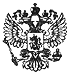 Федеральный закон от 13 июля 2015 г. N 248-ФЗ "О внесении изменений в Федеральный закон "Об автомобильных дорогах и о дорожной деятельности в Российской Федерации и о внесении изменений в отдельные законодательные акты Российской Федерации" и отдельные законодательные акты Российской Федерации в части совершенствования норм, регулирующих движение по автомобильным дорогам тяжеловесных и крупногабаритных транспортных средств и транспортных средств, осуществляющих перевозки опасных грузов"     Принят Государственной Думой 30 июня 2015 года     Одобрен Советом Федерации 8 июля 2015 года     Статья 1     Внести в Федеральный закон от  8   ноября  2007 года  N 257-ФЗ  "Обавтомобильных дорогах и о дорожной деятельности в Российской Федерации ио  внесении  изменений  в  отдельные  законодательные  акты    РоссийскойФедерации" (Собрание законодательства Российской Федерации, 2007,   N 46,ст. 5553; 2008,  N 30,  ст. 3616;  2009,  N 29,  ст. 3582;  2010,  N 45,ст. 5753; 2011, N 15, ст. 2041; N 17, ст. 2310;  N 30,  ст. 4590;   2014,N 6, ст. 566) следующие изменения:     1) статью 3 дополнить пунктами 17 - 19 следующего содержания:     "17) тяжеловесное транспортное средство  -  транспортное   средство,масса которого с грузом или без груза и (или) нагрузка на  ось   которогопревышают допустимую массу транспортного  средства  и  (или)   допустимуюнагрузку  на  ось,  которые  устанавливаются  Правительством   РоссийскойФедерации;     18) крупногабаритное транспортное средство - транспортное средство,габариты которого с грузом или без груза превышают допустимые   габариты,установленные Правительством Российской Федерации;     19) неделимый груз  -  груз,  который  без  потери   потребительскихсвойств или без риска его повреждения не может быть разделен  на  две  иболее  части.  При  перевозке  крупногабаритным  транспортным   средствомнеделимым считается груз, являющийся неделимым по габариту   (габаритам),превышающему (превышающим) допустимые габариты транспортного средства припогрузке на него такого груза.";     2) в статье 11:     а) пункты 11 - 13 изложить в следующей редакции:     "11)   установление   порядка   возмещения   вреда,     причиняемоготяжеловесными транспортными средствами, и  порядка  определения   размератакого вреда;     12)  определение   размера   вреда,   причиняемого     тяжеловеснымитранспортными  средствами  при  движении   по   автомобильным   дорогамфедерального значения;     13) установление порядка выдачи специального разрешения на движениепо  автомобильным  дорогам  транспортного   средства,     осуществляющегоперевозки опасных грузов;";     б) дополнить пунктами 13.1 - 13.3 следующего содержания:     "13.1)  установление  порядка  выдачи  специального    разрешения надвижение по автомобильным дорогам тяжеловесного и (или) крупногабаритноготранспортного средства;     13.2) установление порядка  осуществления  весового  и   габаритногоконтроля  (в  том  числе  организации  пунктов  весового  и   габаритногоконтроля);     13.3)  установление  порядка  установления  постоянных     маршрутовтяжеловесных и (или)  крупногабаритных  транспортных  средств,  а   такжетранспортных средств, осуществляющих перевозки опасных грузов;";     3)  в  пункте  7  статьи  12  слова   "транспортными     средствами,осуществляющими  перевозки  тяжеловесных  грузов,"   заменить     словами"тяжеловесными транспортными  средствами",  слова  "общего   пользования"исключить;     4)  в  пункте  7  статьи  13  слова   "транспортными     средствами,осуществляющими  перевозки  тяжеловесных  грузов,"   заменить     словами"тяжеловесными транспортными  средствами",  слова  "общего   пользования"исключить;     5) в части 1 статьи 29:     а) пункт 2 изложить в следующей редакции:     "2) осуществлять движение по автомобильным дорогам на   тяжеловесныхтранспортных средствах, масса которых с грузом или  без  груза  и   (или)нагрузка на ось которых более чем на два процента  превышают   допустимуюмассу транспортного средства и (или) допустимую нагрузку на ось, и (или)на крупногабаритных транспортных средствах и на транспортных   средствах,осуществляющих перевозки  опасных  грузов  без  специальных   разрешений,выдаваемых в порядке, установленном настоящим Федеральным законом;";     б) дополнить пунктами 3 и 4 следующего содержания:     "3) осуществлять движение по автомобильным дорогам на   тяжеловесныхтранспортных средствах, осуществляющих перевозки грузов, не   являющихся неделимыми;     4)   осуществлять   движение   по   автомобильным      дорогам    накрупногабаритных транспортных средствах, осуществляющих перевозки грузов,не являющихся неделимыми,  за  исключением  осуществляющих    движение наосновании специальных разрешений крупногабаритных транспортных   средств,габариты которых превышают допустимые  габариты  не  более  чем    на двапроцента.";     6) статью 31 изложить в следующей редакции:     "Статья 31. Движение по автомобильным дорогам тяжеловесного и (или)                 крупногабаритного  транспортного  средства,  а     также                 транспортного  средства,   осуществляющего     перевозки                 опасных грузов     1. Движение по автомобильным дорогам крупногабаритного транспортногосредства либо транспортного средства, осуществляющего перевозки   опасныхгрузов, относящихся согласно  Европейскому  соглашению  о   международнойдорожной перевозке опасных грузов (ДОПОГ) к грузам повышенной опасности,допускается при наличии специальных разрешений, выдаваемых в соответствиис положениями настоящей статьи.     2. Движение по автомобильным  дорогам  тяжеловесного   транспортногосредства, масса которого с грузом или без груза и (или) нагрузка на   оськоторого  более  чем  на  два  процента  превышают       допустимую массутранспортного средства и (или) допустимую нагрузку на  ось,   допускаетсяпри  наличии  специального  разрешения,  выдаваемого  в    соответствии сположениями настоящей статьи.     3. Требования  к  организации  движения  по  автомобильным   дорогамтяжеловесного  и   (или)   крупногабаритного   транспортного     средстваустанавливаются федеральным органом исполнительной власти, уполномоченнымосуществлять  функции   по   выработке   государственной       политики инормативно-правовому регулированию в сфере дорожного хозяйства.     4. Формы бланков специальных  разрешений  утверждаются   федеральныморганом исполнительной власти, уполномоченным  осуществлять  функции   повыработке государственной политики и нормативно-правовому регулированию всфере дорожного хозяйства.     5. Международные автомобильные перевозки опасных грузов, движение поавтомобильным дорогам в международном сообщении  тяжеловесного  и   (или)крупногабаритного транспортного средства осуществляются в соответствии сФедеральным законом от 24 июля 1998  года  N 127-ФЗ  "О   государственномконтроле за осуществлением международных автомобильных  перевозок  и   обответственности за нарушение порядка их выполнения".     6. Для получения специального разрешения, указанного в части 1 или 2настоящей статьи, требуется:     1) согласование в порядке, установленном частью 7 настоящей статьи,маршрута тяжеловесного и (или) крупногабаритного транспортного средства,а также транспортного средства, осуществляющего перевозки опасных грузов;     2) возмещение владельцем тяжеловесного транспортного средства вреда,который  будет  причинен  таким  транспортным  средством,  в     порядке,установленном частью 12 настоящей статьи;     3)  наличие  уведомления  о  включении   транспортного     средства,осуществляющего перевозки  опасных  грузов,  в  Реестр   категорированныхобъектов  транспортной  инфраструктуры  и  транспортных       средств и оприсвоенной категории,  а  также  уведомления  о  соответствии   субъектатранспортной  инфраструктуры  или  перевозчика  требованиям  в    областитранспортной безопасности.     7. Орган, осуществляющий выдачу специального разрешения, указанногов части 1 или 2 настоящей статьи, согласовывает маршрут тяжеловесного   и(или) крупногабаритного транспортного средства,  а  также   транспортногосредства,  осуществляющего  перевозки  опасных  грузов,  с    владельцамиавтомобильных дорог, по которым  проходит  такой  маршрут,  а  в   случаепревышения установленных Правительством Российской Федерации   допустимыхгабаритов более чем на два процента и с соответствующими подразделениямифедерального органа исполнительной власти, уполномоченного   осуществлятьконтрольные, надзорные и разрешительные функции  в  области   обеспечениябезопасности  дорожного  движения.  В  случаях,   если   для   движениятяжеловесного и (или) крупногабаритного транспортного средства требуетсяукрепление  отдельных  участков  автомобильных   дорог   или     принятиеспециальных мер по обустройству автомобильных дорог  и  пересекающих   ихсооружений, инженерных коммуникаций в пределах согласованного   маршрута,проводится согласование с соответствующими подразделениями   федеральногооргана исполнительной власти, уполномоченного осуществлять   контрольные,надзорные и разрешительные функции в  области  обеспечения   безопасностидорожного  движения.  Допускается  установление  постоянных     маршрутовтяжеловесных и (или)  крупногабаритных  транспортных  средств,  а   такжетранспортных средств, осуществляющих перевозки опасных грузов.   Взиманиеплаты за согласование маршрута тяжеловесного и  (или)   крупногабаритноготранспортного средства, а также транспортного средства,   осуществляющегоперевозки опасных грузов, не допускается.     8.  Информационное  взаимодействие  органа,  выдающего   специальноеразрешение, указанное в части 1 или 2 настоящей  статьи,  с   владельцамиавтомобильных дорог (за  исключением  владельцев  частных   автомобильныхдорог),   по   которым   проходит   маршрут         тяжеловесного и (или)крупногабаритного транспортного средства, а также транспортного средства,осуществляющего перевозки опасных грузов, осуществляется в соответствии стребованиями  к   межведомственному   информационному     взаимодействию,установленными Федеральным законом от 27 июля  2010  года  N 210-ФЗ   "Оборганизации предоставления государственных и муниципальных услуг".     9. Порядок выдачи специального разрешения, указанного в части 1 или2 настоящей статьи, включая порядок согласования маршрута тяжеловесного и(или) крупногабаритного транспортного средства,  а  также   транспортногосредства, осуществляющего перевозки опасных грузов, порядок осуществлениявесового и габаритного контроля (в том числе порядок организации пунктоввесового и  габаритного  контроля)  и  порядок  установления   постоянныхмаршрутов (в том числе маршрутов, движение по которым  осуществляется   всоответствии со специальным разрешением, выданным в упрощенном порядке всоответствии с частью 17 настоящей статьи) указанных в  настоящей   частитранспортных  средств,  устанавливается  уполномоченным    ПравительствомРоссийской Федерации федеральным органом исполнительной власти.     10. Выдача специального разрешения, указанного  в  части  1    или 2настоящей статьи, осуществляется:     1) федеральным органом исполнительной власти, осуществляющим функциипо контролю и надзору  в  сфере  транспорта,  в  отношении    движения поавтомобильным дорогам транспортного средства, осуществляющего   перевозкиопасных грузов;     2) федеральным органом исполнительной власти, осуществляющим функциипо оказанию государственных услуг и управлению государственным имуществомв сфере дорожного хозяйства, самостоятельно либо через уполномоченные имподведомственные  организации  в  отношении  движения  по   автомобильнымдорогам тяжеловесного и (или) крупногабаритного транспортного средства вслучае, если маршрут, часть маршрута указанного  транспортного   средствапроходят по автомобильным дорогам федерального значения, участкам   такихавтомобильных дорог или по территориям двух и более субъектов РоссийскойФедерации;     3) органом  исполнительной  власти  субъекта  Российской   Федерациисамостоятельно либо через уполномоченные им подведомственные организациив  случае,  если  маршрут,  часть  маршрута   тяжеловесного   и   (или)крупногабаритного  транспортного  средства  проходят  по    автомобильнымдорогам регионального или  межмуниципального  значения,  участкам   такихавтомобильных  дорог,  по  автомобильным  дорогам  местного     значения,расположенным на территориях  двух  и  более  муниципальных   образований(муниципальных районов, городских округов),  при  условии,  что   маршрутуказанного транспортного средства проходит  в  границах  этого   субъектаРоссийской  Федерации  и  маршрут,  часть  маршрута  не       проходят поавтомобильным дорогам федерального значения, участкам таких автомобильныхдорог;     4)   органом   местного   самоуправления       муниципального районасамостоятельно либо через уполномоченную им подведомственную организациюв  случае,  если  маршрут,  часть  маршрута   тяжеловесного   и   (или)крупногабаритного  транспортного  средства  проходят  по    автомобильнымдорогам местного значения муниципального района, по автомобильным дорогамместного значения, расположенным на территориях двух и более поселений вграницах муниципального района, и не проходят по  автомобильным   дорогамфедерального, регионального  или  межмуниципального  значения,   участкамтаких автомобильных дорог;     5) органом местного самоуправления  поселения  самостоятельно   либочерез уполномоченную им  подведомственную  организацию  в  случае,   еслимаршрут,  часть  маршрута  тяжеловесного  и   (или)     крупногабаритноготранспортного  средства  проходят  по  автомобильным  дорогам    местногозначения поселения, при условии, что  маршрут  указанного   транспортногосредства проходит в границах этого поселения и маршрут, часть маршрута непроходят  по  автомобильным  дорогам  федерального,     регионального илимежмуниципального, местного  значения  муниципального  района,   участкамтаких автомобильных дорог;     6) органом местного самоуправления городского округа самостоятельнолибо через уполномоченную им подведомственную организацию в случае, еслимаршрут,  часть  маршрута  тяжеловесного  и   (или)     крупногабаритноготранспортного  средства  проходят  по  автомобильным  дорогам    местногозначения городского  округа  и  не  проходят  по  автомобильным   дорогамфедерального, регионального  или  межмуниципального  значения,   участкамтаких автомобильных дорог;     7)  собственником  автомобильной  дороги  в  случае,  если   маршруттяжеловесного и (или) крупногабаритного транспортного средства   проходитпо частной автомобильной дороге.     11. В случаях, предусмотренных пунктами 1 - 6  части  10   настоящейстатьи, за выдачу специального разрешения, указанного в части  1  или  2настоящей статьи, уплачивается государственная пошлина в соответствии   сзаконодательством Российской Федерации о налогах и сборах.     12.   Порядок   возмещения   вреда,   причиняемого     тяжеловеснымитранспортными средствами, и порядок  определения  размера  такого   вредаустанавливаются Правительством Российской Федерации.     13. Размер вреда, причиняемого тяжеловесным транспортным средством,определяется:     1) Правительством Российской Федерации в случае движения указанноготранспортного средства по автомобильным дорогам федерального значения;     2) высшим исполнительным органом  государственной  власти   субъектаРоссийской Федерации в случае движения указанного транспортного средствапо автомобильным дорогам регионального или межмуниципального значения;     3) органами местного самоуправления в  случае  движения   указанноготранспортного средства по автомобильным дорогам местного значения;     4) собственником автомобильной дороги в случае движения   указанноготранспортного средства по частной автомобильной дороге.     14.  В  случае,  если   для   движения         тяжеловесного и (или)крупногабаритного транспортного средства требуется  оценка   техническогосостояния автомобильных дорог, их укрепление или принятие специальных мерпо обустройству автомобильных дорог, их участков, а  также   пересекающихавтомобильную дорогу  сооружений  и  инженерных  коммуникаций,    лицо, винтересах  которого  осуществляются  перевозки  указанным    транспортнымсредством, возмещает юридическим лицам и индивидуальным предпринимателям,осуществляющим  такую  оценку  и  принимающим  такие  меры,    расходы наосуществление такой оценки и принятие таких мер до получения специальногоразрешения, указанного в части 1 или 2 настоящей статьи.     15.   Юридические   лица   или   индивидуальные     предприниматели,осуществляющие  погрузку  груза  в  транспортное  средство,  не    вправепревышать допустимую массу транспортного  средства  и  (или)   допустимуюнагрузку на ось транспортного средства либо массу транспортного средстваи (или) нагрузку на ось транспортного средства, указанные в   специальномразрешении.     16. При осуществлении весового и габаритного контроля транспортногосредства должностные лица  федерального  органа  исполнительной   власти,осуществляющего функции по контролю и надзору в сфере транспорта, вправеостанавливать транспортное средство в  пунктах  весового  и   габаритногоконтроля.     17. В случае, если  нагрузка  на  ось  тяжеловесного   транспортногосредства превышает допустимую нагрузку  на  ось  транспортного   средстваболее чем на  два  процента,  но  не  более  чем  на  десять   процентов,специальное разрешение на  движение  такого  транспортного    средства поустановленному постоянному маршруту, в том числе  в  электронной   форме,выдается в упрощенном порядке. Уполномоченный орган, собственник частнойавтомобильной  дороги,  осуществляющие  выдачу  указанного   специальногоразрешения в упрощенном порядке, доводят до заявителя размер платы в счетвозмещения вреда, причиняемого тяжеловесным  транспортным  средством,  втечение одного рабочего  дня  со  дня  регистрации  заявления  о   выдачеуказанного специального разрешения.     18. Основанием для установления постоянного маршрута, указанного   вчасти 17  настоящей  статьи,  являются  выданные  в  течение   предыдущихдвенадцати  месяцев  специальные  разрешения  на  движение   тяжеловесныхтранспортных средств с превышением допустимых нагрузок на ось на   десятьпроцентов и более.     19.   Перечни   постоянных   маршрутов,   установленных   органамиисполнительной власти и органами местного самоуправления,  указанными   вчасти 10 настоящей статьи, размещаются на официальных  сайтах   указанныхорганов в информационно-телекоммуникационной сети "Интернет".     20. Специальное разрешение должно быть выдано в срок не более одногодня со  дня  подтверждения  внесения  платы  в  счет  возмещения  вреда,причиняемого тяжеловесным транспортным средством.".     Статья 2     Внести  в  Кодекс   Российской   Федерации   об     административныхправонарушениях (Собрание законодательства Российской  Федерации,   2002,N 1, ст. 1; N 30, ст. 3029; N 44, ст. 4295; 2003, N 27, ст. 2700,   2708,2717; N 46,  ст. 4434;  N 50,  ст. 4847;  2004,  N 31,  ст. 3229;  N 34,ст. 3533; N 44, ст. 4266; 2005, N 1, ст. 13,  40,  45;  N 13,   ст. 1075,1077; N 19, ст. 1752; N 27, ст. 2719, 2721; N 30, ст. 3104, 3131;   N 50,ст. 5247; N 52, ст. 5574; 2006, N 1, ст. 4; N 2, ст. 172; N 6,   ст. 636;N 17, ст. 1776; N 18, ст. 1907; N 19, ст. 2066;  N 31,  ст. 3438;   N 45,ст. 4641; N 50, ст. 5281;  N 52,  ст. 5498;  2007,  N 1,  ст. 29;   N 15,ст. 1743; N 16, ст. 1825; N 17, ст. 1930; N 26, ст. 3089; N 30, ст. 3755;N 31, ст. 4007, 4008, 4015; N 41, ст. 4845; N 46, ст. 5553; 2008,   N 20,ст. 2251, 2259; N 30, ст. 3604; N 49, ст. 5745;  N 52,  ст. 6235,   6236;2009, N 7, ст. 771, 777; N 23, ст. 2759;  N 26,  ст. 3120,  3132;   N 29,ст. 3597, 3642; N 30, ст. 3739; N 48, ст. 5711,  5724;  N 52,   ст. 6412;2010, N 1, ст. 1; N 19, ст. 2291; N 21, ст. 2525; N 23, ст. 2790;   N 27,ст. 3416; N 30, ст. 4002, 4006, 4007; N 31, ст. 4158, 4164, 4191,   4192,4193, 4206, 4207, 4208; N 41, ст. 5192;  2011,  N 1,  ст. 10,  23;   N 7,ст. 901; N 15, ст. 2039; N 17, ст. 2310;  N 19,  ст. 2714,  2715;   N 23,ст. 3260, 3267;  N 27,  ст. 3873;  N 29,  ст. 4290,  4291,  4298;  N 30,ст. 4585, 4590, 4598, 4600, 4601, 4605; N 45, ст. 6326; N 46,   ст. 6406;N 47, ст. 6602; N 48, ст. 6728; N 49, ст. 7025,  7061;  N 50,   ст. 7342,7345, 7346, 7351, 7355, 7362, 7366; 2012, N 6, ст. 621; N 10,   ст. 1166;N 15, ст. 1724;  N 18,  ст. 2126,  2128;  N 24,  ст. 3069,  3082;  N 25,ст. 3268; N 29, ст. 3996; N 31, ст. 4320, 4322,  4330;  N 47,   ст. 6402,6403, 6404, 6405; N 49,  ст. 6757;  N 53,  ст. 7577,  7602;  2013,  N 8,ст. 717; N 14, ст. 1666; N 19, ст. 2307,  2323,  2325;  N 26,   ст. 3207,3208, 3209; N 27, ст. 3454, 3469, 3470, 3477; N 30, ст. 4025, 4029, 4030,4031, 4032, 4034, 4036, 4040, 4044, 4082; N 31, ст. 4191; N 43, ст. 5444,5445, 5452; N 44, ст. 5624, 5643; N 48, ст. 6158, 6161, 6163, 6165; N 49,ст. 6327, 6343; N 51, ст. 6683, 6685, 6695, 6696; N 52, ст. 6961,   6980,6986, 6994, 6995, 6999, 7002; 2014, N 6, ст. 557, 566;  N 11,   ст. 1096;N 14, ст. 1562; N 19, ст. 2302, 2306, 2310, 2317, 2324, 2326, 2327, 2335;N 26, ст. 3366, 3368, 3379; N 30, ст. 4211, 4214, 4218, 4228, 4256, 4259,4264; N 42, ст. 5615; N 43, ст. 5799, 5801; N 48, ст. 6636, 6638,   6643,6651; N 52, ст. 7548, 7550, 7557; 2015, N 1, ст. 29, 35, 67, 74, 81, 83,85; N 10, ст. 1405, 1416; N 13, ст. 1811; N 14, ст. 2011; N 21, ст. 2981;N 24, ст. 3370) следующие изменения:     1) в абзаце первом части 1 статьи 3.5 слова "трехсот тысяч   рублей"заменить словами "трехсот тысяч рублей,  а  в  случаях,   предусмотренныхчастями 1 - 6 статьи 12.21.1 настоящего Кодекса, - пятисот тысяч рублей";     2) дополнить статьей 5.63.1 следующего содержания:     "Статья   5.63.1.    Нарушение    требований       законодательства,                 предусматривающих  выдачу  специальных  разрешений  на                 движение по автомобильным дорогам тяжеловесного и (или)                 крупногабаритного транспортного средства     1.   Нарушение   установленных   сроков   согласования     маршрутовтяжеловесного и (или) крупногабаритного транспортного средства или срокавыдачи специального разрешения  на  движение  по  автомобильным   дорогамтяжеловесного и  (или)  крупногабаритного  транспортного  средства   либонеобоснованный отказ в  согласовании  маршрутов  тяжеловесного  и   (или)крупногабаритного  транспортного  средства  или  в  выдаче   специальногоразрешения на движение по автомобильным дорогам  тяжеловесного  и   (или)крупногабаритного транспортного средства -     влечет наложение административного  штрафа  на  должностных    лиц вразмере от десяти тысяч до тридцати тысяч рублей; на юридических лиц - отста тысяч до двухсот пятидесяти тысяч рублей.     2.   Повторное   совершение   административного      правонарушения,предусмотренного частью 1 настоящей статьи, -     влечет наложение административного  штрафа  на  должностных    лиц вразмере от тридцати тысяч до пятидесяти тысяч рублей; на юридических лиц- от двухсот пятидесяти тысяч до пятисот тысяч рублей.";     3) статью 12.21.1 изложить в следующей редакции:     "Статья 12.21.1. Нарушение правил движения  тяжеловесного  и   (или)                 крупногабаритного транспортного средства     1. Движение тяжеловесного и (или)  крупногабаритного   транспортногосредства с превышением допустимых габаритов  транспортного  средства   навеличину не более 10 сантиметров без  специального  разрешения,    либо спревышением габаритов, указанных в специальном разрешении, на величину неболее 10 сантиметров, либо с превышением допустимой массы   транспортногосредства или  допустимой  нагрузки  на  ось  транспортного    средства навеличину более 2, но не более 10 процентов без специального   разрешения,либо с превышением массы транспортного  средства  или  нагрузки  на  осьтранспортного средства, указанных в специальном разрешении, на   величинуболее 2, но не более 10 процентов -     влечет наложение административного штрафа на водителя в размере   отодной тысячи  до  одной  тысячи  пятисот  рублей;  на    должностных лиц,ответственных за перевозку, - от десяти тысяч до пятнадцати тысяч рублей;на юридических лиц - от ста тысяч до ста пятидесяти тысяч  рублей,  а  вслучае  фиксации   административного   правонарушения       работающими вавтоматическом режиме  специальными  техническими  средствами,   имеющимифункции фото- и киносъемки, видеозаписи, - на  собственника   (владельца)транспортного средства в размере ста пятидесяти тысяч рублей.     2. Движение тяжеловесного и (или)  крупногабаритного   транспортногосредства с превышением допустимых габаритов  транспортного  средства   навеличину более 10,  но  не  более  20  сантиметров  либо  с   превышениемдопустимой массы транспортного средства или допустимой нагрузки  на   осьтранспортного средства на величину более 10, но не более 20 процентов безспециального разрешения -     влечет наложение административного штрафа на водителя в размере   оттрех тысяч до четырех тысяч рублей; на должностных лиц, ответственных заперевозку, - от  двадцати  пяти  тысяч  до  тридцати  тысяч    рублей; наюридических лиц - от двухсот пятидесяти тысяч до трехсот тысяч рублей, ав  случае  фиксации  административного  правонарушения      работающими вавтоматическом режиме  специальными  техническими  средствами,   имеющимифункции фото- и киносъемки, видеозаписи, - на  собственника   (владельца)транспортного средства в размере трехсот тысяч рублей.     3. Движение тяжеловесного и (или)  крупногабаритного   транспортногосредства с превышением допустимых габаритов  транспортного  средства   навеличину более 20,  но  не  более  50  сантиметров  либо  с   превышениемдопустимой массы транспортного средства или допустимой нагрузки  на   осьтранспортного средства на величину более 20, но не более 50 процентов безспециального разрешения -     влечет наложение административного штрафа на водителя в размере   отпяти  тысяч  до  десяти  тысяч  рублей  или  лишение  права    управлениятранспортными  средствами  на  срок  от  двух  до  четырех    месяцев; надолжностных лиц, ответственных за перевозку, - от тридцати пяти тысяч досорока тысяч рублей; на юридических лиц - от трехсот пятидесяти тысяч дочетырехсот  тысяч  рублей,  а  в  случае   фиксации     административногоправонарушения  работающими  в   автоматическом   режиме     специальнымитехническими  средствами,  имеющими   функции   фото-   и     киносъемки,видеозаписи, - на  собственника  (владельца)  транспортного    средства вразмере четырехсот тысяч рублей.     4. Движение тяжеловесного и (или)  крупногабаритного   транспортногосредства с превышением габаритов, указанных в специальном разрешении, навеличину более 10, но не более 20 сантиметров либо с  превышением   массытранспортного средства  или  нагрузки  на  ось  транспортного   средства,указанных в специальном разрешении, на величину более 10, но не более 20процентов -     влечет наложение административного штрафа на водителя в размере   оттрех  тысяч  до  трех  тысяч  пятисот  рублей;  на       должностных лиц,ответственных за перевозку, - от двадцати тысяч до двадцати  пяти   тысячрублей; на юридических лиц - от двухсот тысяч до двухсот пятидесяти тысячрублей, а в случае фиксации административного правонарушения работающимив автоматическом режиме специальными техническими  средствами,   имеющимифункции фото- и киносъемки, видеозаписи, - на  собственника   (владельца)транспортного средства в размере двухсот пятидесяти тысяч рублей.     5. Движение тяжеловесного и (или)  крупногабаритного   транспортногосредства с превышением габаритов, указанных в специальном разрешении, навеличину более 20, но не более 50 сантиметров либо с  превышением   массытранспортного средства  или  нагрузки  на  ось  транспортного   средства,указанных в специальном разрешении, на величину более 20, но не более 50процентов -     влечет наложение административного штрафа на водителя в размере   отчетырех  тысяч  до  пяти  тысяч  рублей  или  лишение  права   управлениятранспортными средствами на срок от двух до трех месяцев; на должностныхлиц, ответственных за перевозку, - от тридцати  тысяч  до  сорока   тысячрублей; на юридических лиц - от трехсот тысяч до четырехсот тысяч рублей,а в  случае  фиксации  административного  правонарушения    работающими вавтоматическом режиме  специальными  техническими  средствами,   имеющимифункции фото- и киносъемки, видеозаписи, - на  собственника   (владельца)транспортного средства в размере четырехсот тысяч рублей.     6. Движение тяжеловесного и (или)  крупногабаритного   транспортногосредства  с  превышением  допустимых  габаритов  на  величину    более 50сантиметров без специального разрешения, либо с  превышением   габаритов,указанных в специальном разрешении, на величину  более  50   сантиметров,либо с превышением допустимой массы транспортного средства или допустимойнагрузки на ось транспортного средства на величину более 50 процентов безспециального разрешения, либо с превышением массы транспортного средстваили нагрузки на ось  транспортного  средства,  указанных  в   специальномразрешении, на величину более 50 процентов -     влечет наложение административного штрафа на водителя транспортногосредства в размере от семи тысяч до десяти тысяч рублей или лишение правауправления транспортными средствами на срок от четырех до шести месяцев;на должностных лиц, ответственных за перевозку, - от сорока пяти тысяч допятидесяти тысяч рублей; на юридических лиц -  от  четырехсот  тысяч  допятисот  тысяч  рублей,   а   в   случае   фиксации     административногоправонарушения  работающими  в   автоматическом   режиме     специальнымитехническими  средствами,  имеющими   функции   фото-   и     киносъемки,видеозаписи, - на  собственника  (владельца)  транспортного    средства вразмере пятисот тысяч рублей.     7. Нарушение правил движения тяжеловесных и (или)   крупногабаритныхтранспортных средств, за исключением случаев, предусмотренных частями 1 -6 настоящей статьи, -     влечет наложение административного штрафа на водителя транспортногосредства в размере от одной тысячи до одной тысячи  пятисот  рублей;   надолжностных лиц, ответственных за перевозку, - от пяти тысяч  до   десятитысяч рублей; на юридических лиц - от  пятидесяти  тысяч  до  ста   тысячрублей.     8. Предоставление грузоотправителем недостоверных сведений о   массеили габаритах груза в документах на перевозимый груз либо  неуказание   втранспортной накладной при перевозке крупногабаритных  или   тяжеловесныхгрузов  информации  о  номере,  дате  или  сроке  действия   специальногоразрешения либо о маршруте перевозки такого  груза,  если  это   повлеклонарушение, предусмотренное частью 1, 2 или 4 настоящей статьи, -     влечет наложение административного штрафа на граждан в  размере   отодной тысячи пятисот до двух тысяч  рублей;  на  должностных  лиц   -  отпятнадцати тысяч до двадцати тысяч  рублей;  на  юридических  лиц   -  отдвухсот тысяч до трехсот тысяч рублей.     9. Предоставление грузоотправителем недостоверных сведений о   массеили габаритах груза в документах на перевозимый груз либо  неуказание   втранспортной накладной при перевозке крупногабаритных  или   тяжеловесныхгрузов  информации  о  номере,  дате  или  сроке  действия   специальногоразрешения либо о маршруте перевозки такого  груза,  если  это   повлеклонарушение, предусмотренное частью 3, 5 или 6 настоящей статьи, -     влечет наложение административного штрафа на граждан в размере пятитысяч рублей; на должностных лиц - от двадцати пяти  тысяч  до   тридцатипяти тысяч рублей; на юридических лиц - от трехсот пятидесяти  тысяч   дочетырехсот тысяч рублей.     10. Превышение допустимой  массы  транспортного  средства  и   (или)допустимой  нагрузки  на  ось  транспортного   средства,       либо массытранспортного средства и (или) нагрузки на ось  транспортного   средства,указанных  в  специальном   разрешении,   либо   допустимых     габаритовтранспортного  средства,  либо  габаритов,  указанных   в     специальномразрешении, юридическими лицами или  индивидуальными   предпринимателями,осуществившими погрузку груза в транспортное средство, -     влечет  наложение  административного  штрафа   на     индивидуальныхпредпринимателей в размере от восьмидесяти тысяч до ста тысяч рублей; наюридических лиц - от двухсот пятидесяти тысяч до четырехсот тысяч рублей.     11.  Несоблюдение  требований,  предписанных  дорожными     знаками,запрещающими движение  транспортных  средств,  общая  фактическая   массакоторых либо нагрузка на ось которых  превышает  указанные  на   дорожномзнаке, если  движение  таких  транспортных  средств    осуществляется безспециального разрешения, -     влечет наложение административного  штрафа  в  размере  пяти   тысячрублей.     Примечание.  За  административные  правонарушения,   предусмотренныенастоящей статьей, лица, осуществляющие предпринимательскую деятельностьбез образования юридического лица, несут административную ответственностькак юридические лица.";     4) в абзаце первом части 1 статьи 12.21.2 слова  ",   согласованногомаршрута перевозки" исключить;     5) абзац первый части 2 статьи 12.25 после слов "сотрудника полиции"дополнить  словами   "или   должностного   лица       федерального органаисполнительной власти, осуществляющего функции по контролю и  надзору   всфере транспорта,";     6) в части 2 статьи 23.1 слова  "частями  1  и  2  статьи   12.21.1"заменить словами "частями 3, 5 и 6 статьи 12.21.1 (за исключением случаевфиксации административного правонарушения работающими  в   автоматическомрежиме специальными техническими средствами, имеющими  функции  фото-  икиносъемки,   видеозаписи,   или   средствами   фото-   и     киносъемки,видеозаписи)";     7) в части 1 статьи 23.8 слова "частями 1 -  3  статьи  12.21.1  (вчасти осуществления  международных  автомобильных  перевозок)"   заменитьсловами  "частями  1  -  6  статьи  12.21.1  (в   части     осуществлениямеждународных автомобильных перевозок, за исключением  случаев   фиксацииадминистративного правонарушения  работающими  в  автоматическом   режимеспециальными  техническими  средствами,  имеющими   функции     фото-   икиносъемки,   видеозаписи,   или   средствами   фото-   и     киносъемки,видеозаписи)";     8) в статье 23.36:     а)  в  части  1  слова  "статьями  12.21.1  и  12.21.2    (в   частиосуществления контроля за соблюдением порядка осуществления международныхавтомобильных  перевозок)"  заменить  словами  "статьей       12.21.1 (заисключением случаев фиксации административного правонарушения работающимив автоматическом режиме специальными техническими  средствами,   имеющимифункции  фото-  и  киносъемки,  видеозаписи,  или  средствами     фото- икиносъемки, видеозаписи), статьей 12.21.2, частью 2 статьи 12.25";     б) в пункте 1 части 2 слова "статьями 12.21.1 и  12.21.2  (в   частиосуществления контроля за соблюдением порядка осуществления международныхавтомобильных  перевозок)"  заменить  словами  "статьей       12.21.1 (заисключением случаев фиксации административного правонарушения работающимив автоматическом режиме специальными техническими  средствами,   имеющимифункции  фото-  и  киносъемки,  видеозаписи,  или  средствами     фото- икиносъемки, видеозаписи), статьей 12.21.2, частью 2 статьи 12.25";     9) в статье 23.77:     а) в части 1 слова "частями 1, 2, 4 и 5  статьи  12.21.1"   заменитьсловами   "статьей   12.21.1   (за   исключением         случаев фиксацииадминистративного правонарушения  работающими  в  автоматическом   режимеспециальными  техническими  средствами,  имеющими   функции     фото-   икиносъемки,   видеозаписи,   или   средствами   фото-   и     киносъемки,видеозаписи)";     б) в пункте 1 части 2 слова "частями 1, 2, 4 и  5  статьи   12.21.1"заменить словами  "статьей  12.21.1  (за  исключением  случаев   фиксацииадминистративного правонарушения  работающими  в  автоматическом   режимеспециальными  техническими  средствами,  имеющими   функции     фото-   икиносъемки,   видеозаписи,   или   средствами   фото-   и     киносъемки,видеозаписи)";     10) в части 1 статьи 27.13 слова "частями 1  -  3  статьи   12.21.1"заменить словами "частями 1 - 6 статьи 12.21.1", слова "частью 1, 2 или 3статьи 12.21.1" заменить словами "частью 1, 2, 3,  4,  5  или  6   статьи12.21.1";     11) в части 1 статьи 28.4 цифры "5.63" заменить цифрами "5.63.1".     Статья 3     Статью 11 Федерального закона от 8 ноября 2007 года N 259-ФЗ "Устававтомобильного  транспорта  и   городского   наземного     электрическоготранспорта" (Собрание законодательства Российской Федерации, 2007, N 46,ст. 5555) дополнить частью 12 следующего содержания:     "12.  Юридические   лица   или   индивидуальные     предприниматели,осуществляющие  погрузку  груза  в  транспортное  средство,  не    вправепревышать допустимую массу транспортного  средства  и  (или)   допустимуюнагрузку на ось транспортного средства, установленные в  соответствии   сзаконодательством Российской Федерации.".     Статья 4     Внести в Федеральный  закон  от  17  июля  2009  года    N 145-ФЗ "ОГосударственной компании "Российские автомобильные дороги" и о   внесенииизменений  в  отдельные  законодательные  акты  Российской     Федерации"(Собрание законодательства Российской Федерации, 2009,  N 29,   ст. 3582;2013, N 27, ст. 3477) следующие изменения:     1) в статье 6:     а) в пункте 7 части 2 слова "транспортных  средств,   осуществляющихперевозки тяжеловесных и (или) крупногабаритных грузов" заменить словами"тяжеловесных   и   (или)   крупногабаритных   транспортных   средств,осуществляющих  движение  по  автомобильным   дорогам     Государственнойкомпании";     б) в пункте  25  части  4  слова  "опасных,  тяжеловесных    и (или)крупногабаритных грузов" заменить  словами  "опасных  грузов,   маршрутовтяжеловесных и (или) крупногабаритных транспортных средств";     2) в пункте 2 статьи 30 слова "транспортных средств, осуществляющихперевозки тяжеловесных и (или) крупногабаритных грузов" заменить словами"тяжеловесных   и   (или)   крупногабаритных   транспортных   средств,осуществляющих  движение  по  автомобильным   дорогам     Государственнойкомпании";     3) в статье 35:     а)  в  наименовании   слова   "опасных,   тяжеловесных   и   (или)крупногабаритных грузов" заменить словами "опасных грузов, тяжеловесногои (или) крупногабаритного транспортного средства";     б) в части 1:     в   абзаце   первом   слова   "опасных,         тяжеловесных и (или)крупногабаритных грузов" заменить словами "опасных грузов, тяжеловесногои (или) крупногабаритного транспортного средства";     в пункте 2 слова "опасных, тяжеловесных  и  (или)   крупногабаритныхгрузов" заменить словами "опасных грузов, маршруты тяжеловесного и (или)крупногабаритного транспортного средства".     Статья 5     В пункте 19 части 1 статьи 12 Федерального закона от 7 февраля 2011года N 3-ФЗ "О полиции" (Собрание законодательства Российской Федерации,2011, N 7, ст. 900; N 27, ст. 3880, 3881; N 49,  ст. 7020,  7067;   2013,N 14, ст. 1645; N 27, ст. 3477; 2014, N 6,  ст. 559,  566;  2015,   N 10,ст. 1393)   слова   "согласовывать   маршруты   транспортных   средств,осуществляющих перевозку  крупногабаритных  грузов,  а  в   установленныхзаконодательством Российской Федерации случаях  -  тяжеловесных   грузов"заменить словами "согласовывать маршруты  крупногабаритных   транспортныхсредств, а в установленных законодательством Российской Федерации случаях- тяжеловесных транспортных средств".     Статья 6     Пункт 3 статьи 1 Федерального закона от 8 марта 2015 года N 35-ФЗ "Овнесении изменений в Кодекс  Российской  Федерации  об   административныхправонарушениях" (Собрание законодательства Российской Федерации,   2015,N 10, ст. 1405) изложить в следующей редакции:     "3) в абзаце первом  части  1  статьи  3.5  слова   "предусмотренныхчастями 1 - 6 статьи 12.21.1 настоящего Кодекса, - пятисот тысяч рублей"заменить словами "предусмотренных статьей 11.7.1, частями 1 -  6   статьи12.21.1 настоящего Кодекса, - пятисот тысяч  рублей",  слова    "частью 1статьи 15.36" заменить словами "статьей 11.7.1, частью 1 статьи   15.36",слова "частью 3  статьи  7.14.1,  статьями  7.14.2,  11.20.1,"   заменитьсловами "частью 3 статьи 7.14.1, статьей 7.14.2, частью 2 статьи 11.7.1,статьей 11.20.1,";".     Статья 7     1. Настоящий Федеральный закон вступает в силу по истечении   десятидней после дня его официального опубликования,  за  исключением   абзацевтридцать третьего -  тридцать  шестого  пункта  6  статьи  1   настоящегоФедерального закона.     2. Абзацы тридцать третий -  тридцать  шестой  пункта  6    статьи 1настоящего Федерального закона вступают в силу с 1 января 2018 года.Президент Российской Федерации                                  В. ПутинМосква, Кремль13 июля 2015 годаN 248-ФЗ